Tree mineral nutrition is deteriorating in EuropeMA T H I E U J ON AR D 1 , A L F R E D F U¨ RS T 2 , A RNE V ERSTRAETEN 3 , A NNE THIMONI E R 4 , VOLKMAR T IMMERMANN 5 , N ENA D POTO Cˇ I C' 6 , P ET ER W A LDNER 4 , S UE BENHAM 7 ,KAR I N H ANSE N 8 , P A¨ IVI M ERIL A¨ 9 , QUENTIN PONETTE 1 , A N A C D E L A C R U Z 1 0 , P ET ER ROS K AMS 3 , M ANUEL N ICOLAS 11 , L UC CR OIS E´ 11 , M ORTE N I NG ER SLE V 1 2 , G I O R G I OMATT EUC C I 1 3 , B RUNO D E CINTI 1 4 , M ARC O BAS C IE TT O 1 4  and PASI RAUTIO 91UCL-ELI, Universite´ catholique de Louvain, Earth and Life Institute, Croix du Sud 2, L7.05.09, Louvain-la-Neuve BE-1348, Belgium, 2Federal Research Centre for Forests, BFW, A-1131 Vienna, Austria, 3Research Institute for Nature and Forest, Gaverstraat 35, Geraardsbergen B-9500, Belgium, 4WSL, Swiss Federal Institute for Forest, Snow and Landscape Research, Birmensdorf CH-8903, Switzerland, 5Norwegian Forest and Landscape Institute, Pb 115, NO-1431 Aas, Norway, 6Department of Ecology, Croatian Forest Research Institute, Cvjetno naselje 41, HR-10450 Jastrebarsko, Croatia, 7Forest Research, Alice HoltLodge, Wrecclesham, Farnham, Surrey GU10 4LH, United Kingdom, 8IVL Swedish Environmental Research Institute, Stockholm SE-100 31, Sweden, 9METLA, Finnish Forest Research Institute, PL 18, Vantaa FI-01301, Finland, 10INIA, Centro de Investigaci'on Forestal, Ctra. de la Corun~a km. 7.5, Madrid ES-28040, Spain, 11De´partement Recherche et De´veloppement, ONF, Office National des For^ets, B^atiment B, Boulevard de Constance, Fontainebleau F-77300, France, 12Department of Geosciences and Natural Resource Management, University of Copenhagen, Rolighedsvej 23, Frederiksberg DK-1958, Denmark, 13Istituto per i Sistemi Agricoli e Forestali del Mediterraneo - U.O.S. Rende, Via Cavour 4-6, Rende I-87030, Italy, 14CNR, Istituto di BiologiaAgroambientale e Forestale - U.O.S. Montelibretti, Via Salaria km 29.300, Monterotondo Scalo I-00016, ItalyAbstractThe response of forest ecosystems to increased atmospheric CO2 is constrained by nutrient availability. It is thus crucial to account for nutrient limitation when studying the forest response to climate change. The objectives of this study were to describe the nutritional status of the main European tree species, to identify growth-limiting nutrients and to assess changes in tree nutrition during the past two decades. We analysed the foliar nutrition data collected during 1992–2009 on the intensive forest monitoring plots of the ICP Forests programme. Of the 22 significant tempo- ral trends that were observed in foliar nutrient concentrations, 20 were decreasing and two were increasing. Some of these trends were alarming, among which the foliar P concentration in F. sylvatica, Q. Petraea and P. sylvestris that sig- nificantly deteriorated during 1992–2009. In Q. Petraea and P. sylvestris, the decrease in foliar P concentration was more pronounced on plots with low foliar P status, meaning that trees with latent P deficiency could become deficient in the near future. Increased tree productivity, possibly resulting from high N deposition and from the global increase in atmospheric CO2, has led to higher nutrient demand by trees. As the soil nutrient supply was not always sufficient to meet the demands of faster growing trees, this could partly explain the deterioration of tree mineral nutrition. The results suggest that when evaluating forest carbon storage capacity and when planning to reduce CO2 emissions by increasing use of wood biomass for bioenergy, it is crucial that nutrient limitations for forest growth are considered.Keywords: Abies alba, Fagus sylvatica, foliar nutrients, forest monitoring, Picea abies, Pinus sylvestris, Quercus petraea, Quercus robur, trend analysisIntroductionGlobal change induces simultaneous and rapid modifi- cations in many environmental factors that control dynamics of forest ecosystems (Aber et al., 2001). Carbon dioxide (CO2) enrichment experiments have shown that photosynthesis is enhanced by elevated atmospheric    CO2      concentration    (Ceulemans    et al.,Correspondence: Mathieu Jonard, tel. 003210472548,fax 003210473697, e-mail: mathieu.jonard@uclouvain.be1999). In ecosystems where nutrients and water are not limiting, this CO2 ‘fertilization effect’ results in a sub- stantial increase in net primary production (NPP), at least in the short-term (Norby et al., 2005). In addition to water limitation, the response of forest ecosystems to increased atmospheric CO2 is constrained by nutrient availability, hence at the nutritionally poorest sites trees might not respond at all (Oren et al., 2001). Based on a free-air CO2 enrichment experiment conducted during 11 years, Norby et al. (2010) showed that the enhance- ment  of  NPP  under  elevated  CO2   started  to  declineafter 6 years due to progressive nitrogen (N) limitation. Until now, the effect of N availability has mainly been analysed because it is the limiting nutrient in many ecosystems. However, forest ecosystems located in densely populated and  industrialised regions  have in many cases already been enriched in N due to high atmospheric N deposition during the past decades (Aber et al., 2003). In response to unbalanced N and P deposition and given the crucial role of phosphorus (P) in plant development, seminatural ecosystems are gradually moving from  N  to  P  limitation  (Pen~uelas et al., 2012, 2013). Other nutrients such as magnesium (Mg), potassium (K) and calcium (Ca)  could  also become limiting  in the  future or  are already limiting now in nutrient-poor ecosystems (Jonard et al., 2012). To avoid overestimations of the carbon (C) sequestra- tion capacity of terrestrial ecosystems, it is therefore crucial that global climate models account for the effects of nutrient limitation on the forest response to global change (Norby et al., 2010; Pen~uelas et al., 2013).In Europe, the combined effects of the global enrich- ment in atmospheric CO2 and the high atmospheric N deposition have increased forest productivity  during the last decades mainly because N limitation of tree growth has been progressively reduced and even disappeared in many regions (Boisvenue & Running, 2006; Solberg et al., 2009; Bontemps et al., 2011). Since N deposition is still high in many regions (Posch et al., 2012; Reis et al., 2012) and atmospheric CO2 is still ris- ing, forest productivity in Europe could continue to increase, except where water stress augments or other major nutrients become limiting. In forest ecosystems with low base saturation or P availability in the soil, the N fertilisation effect of atmospheric deposition has already resulted in  nutritional  imbalances  (Mohren et al., 1986; Katzensteiner et al., 1992; Jonard et al., 2010; Prietzel & Stetter, 2010).The rise in forest productivity caused by global envi- ronmental change creates a higher nutrient demand by trees, though the increase in nutrient use efficiency may offset part of this demand (Lukac et al., 2010). Given this growing nutrient demand, two scenarios are possible.Trees are able to meet the enhanced nutrient demand (e.g., by improved nutrient uptake capacity or by an increased nutrient supply provided by deposition or organic matter mineralisation). We hy- pothesise that this first scenario takes place for N.The higher nutrient demand cannot be met and tree nutrition progressively deteriorates. We hypothesise that this second scenario takes place for P, sulphur(S) and base cations.The objectives of this study were to describe the nutritional status of the main European tree species, toidentify growth-limiting nutrients and  to  assess changes in tree nutrition during the past two decades. We analysed the foliar nutrition data collected during 1992–2009 on the intensive forest monitoring plots of the joint EU & UNECE ICP Forests programme (Inter- national Co-operative Programme on Assessment and Monitoring of Air Pollution Effects on Forests working under UNECE). This dataset is unique in its scope and size, and has the further advantage of being harmon- ised among all participating countries. Factors which most probably explain the changes in foliar nutrition are discussed.Materials and methodsSampling designSince the early nineties, the foliar nutritional status of the main tree species has been assessed regularly (usually biannually) on the intensive forest monitoring plots of the ICP Forests in Europe. In this study, we focused on the six tree species (Fagus sylvatica L., Quercus petraea (Matt.) Liebl., Quercus robur L., Abies alba Mill., Picea abies (L.) H. Karst, Pinus sylvestris L.) best represented in the ICP Forests database (tree species with more than 130 observations from at least 15 different plots). We used only data from plots for which foliar data were avail- able for at least three different samplings between 1992 and 2009. This resulted in a total of 3141 individual measurements on current-year leaves from 425 plots. The spatial distribution of the selected plots is represented per tree species in Fig. 1.In each plot, the sample trees were selected according to the guidelines provided by the ICP Forests manual on sampling and analysis of needles and leaves (Rautio et al., 2010; Rautio& Fu¨ rst, 2013). To have a representative sample for the plot, a minimum of five trees were randomly selected among the dominant and predominant trees belonging to the most com- mon tree species. The same trees were sampled over the years, except for trees with small crown and foliage mass where alternating between two sets of sample trees avoided excess crown damage.Foliar sampling and analysis were generally performed biannually every uneven year (Figure S1). For deciduous species, sampling was achieved during the second half of the growing season before the onset of autumnal yellowing. Coniferous species were sampled during the dormant period following the growing season of interest.Leaf collectionOnly mature leaves or needles  grown in  full sun  were collected from the upper third of the crown. For deciduous species, sampling was carried out on current-year leaves while both the current and 1-year-old needles were collected for coniferous species. Different sampling methods were used (climbing, tree pruner, hydraulic lift, hunting gun) depending on the tree species and the height of the sample trees but care was  taken  to  avoid  contamination  (by  hands  or  soil)  and20°0'0"W10°0'0"W0°0'0"10°0'0"E20°0'0"E30°0'0"E40°0'0"E60°0'0"N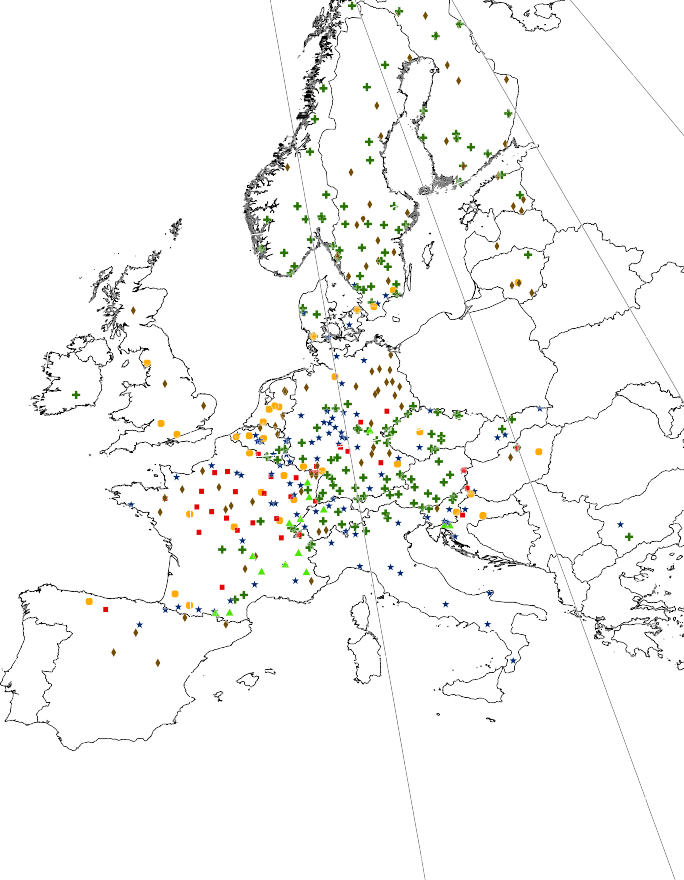 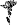 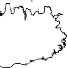 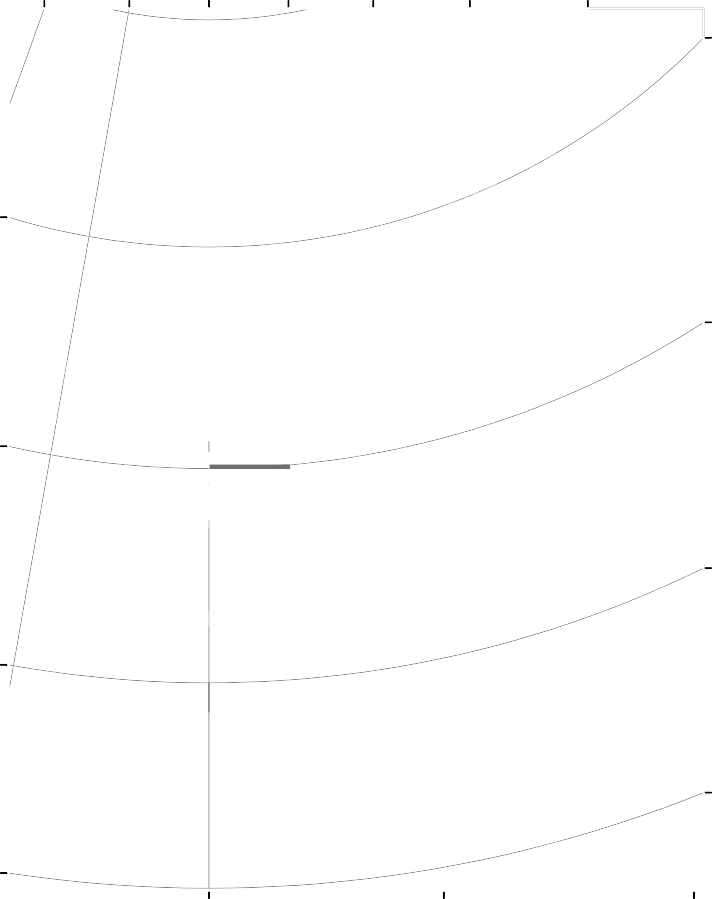 60°0'0"N50°0'0"N50°0'0"N40°0'0"N40°0'0"N30°0'0"N30°0'0"NTree species0°0'0"10°0'0"EKilometers20°0'0"EAbies alba Fagus sylvatica Picea abies Pinus sylvestris Quercus petraea Quercus robur0	375	750	1,500Coordinate reference system : ETRS89 lambert azimutal equal area Datum: WGS 1984Fig. 1  Spatial distribution of the ICP forests level II intensive monitoring plots of the main tree species in Europe.damage to the tree. The foliar samples were  kept  cool  and dark following sampling and during transport to the laboratory.PretreatmentGenerally a composite sample was made by mixing equal amounts of the foliar samples from individual trees in  the same plot (needle classes separately). Whether the sample was a composite sample or individual trees, the samples were divided into two subsamples: one used for the measurement of the dry mass of 100 leaves or 1000 needles and the other for chemical analyses. Both sample types were placed in paper or polyethylene bags. The samples for the determination of thedry mass were oven-dried at 105 °C until constant weight was achieved and the samples  for chemical  analyses were oven- dried at a maximum temperature of 70 °C. For deciduous species, leaves were detached from twigs before drying while, for coniferous species, needles were separated from twigs after drying. Dried samples for chemical  analyses  were ground to obtain a fine homogeneous powder.Foliar analyses and quality assuranceMost of the countries participating in the ICP Forests programme used the recommended methods for digestion, ashing and analysis as described in the manual on sampling and analysis of needles and leaves (Rautio et al., 2010; Rautio& Fu¨ rst, 2013). Other methods were allowed; they were validated by comparing the element concentrations obtained with these methods to those of reference standard samples.A good data quality is the basis for detecting small trends in nature (Sulkava et al., 2007). Therefore, quality assurance procedures (e.g., plausible  ranges, control charts) were  used by each country to check data before submission; these proce- dures are described in the manual on Quality Assurance and Control in Laboratories (Ko€nig et al., 2013). The national labo- ratories also participate in regular needle/leaf interlaboratory testing organised by the Forest Foliar Coordinating Centre ofwhere b and a are respectively the slope and the intercept obtained from the data using Eqn (1). The normality of the foliar variable was evaluated based on the skewness and the kurtosis whose values must be between -2 and 2 to accept the normality of the distribution (Rupert & Miller, 1986). For some variables, these criteria were not satisfied. In these cases, the values of the foliar variable were log-transformed to improve the normality of the distribution.  When  log-transformed values were used, relative change in 10 years was calculated according to back-transformed values.10aþ5·b - 10a-5·bICP Forests (Fu¨ rst, 2014). Depending on the variable (N, S, P,Ca, Mg, K), the tolerable limits in the interlaboratory compari-relative change in 10 years ð%Þ ¼ 10a	· 100   ð3Þson are allowed to vary from 10% to 20% of the mean (see details in Rautio et al., 2010; Fu¨ rst, 2014).Statistical analysesWhen individual  chemical analyses and mass measurements were performed for each sampled tree, a mean value per plot, species and needle class was calculated.To account for the complex correlation structure of the data- set, linear mixed models were used to detect the temporal trends in foliar nutrition at the European scale. Foliar nutrition was characterised by several variables [fol.  var.  in  Eqn (1)]: dry mass of 100 leaves or 1000 needles, foliar N, P, S, Ca, Mg and K concentrations and contents and several foliar ratios (N/P, N/Mg, N/K, N/S, Ca/K). The content of a given nutri- ent in 100 leaves or 1000 needles was calculated by multiply- ing its concentration by its leaf or needle mass. A linear mixed model was fitted for each species, needle class (coniferous spe- cies) and foliar variable. As an intercept corresponding to the year 0 has no biological meaning, the variable describing the time was centred on the year 2000 (which is more or less the middle of the monitoring period). Centring the independent variable provides an intercept and a slope independent from each other. The intercept and the slope of the linear models contain both fixed and random components. For the intercept, the parameter a is the fixed part (which can be interpreted as an estimate of the mean mass, concentration, content or ratio in 2000) and ctryint and plotint are two random factors describ- ing the country and plot effects, respectively. For the slope, the parameter b is the fixed part and plotslp is a random coeffi- cient that accounts for slope random variation between plots [Eqn. (1)].The fixed part of Eqn (1) [Eqn. (4)] was also fitted plot byplot for all foliar nutrient concentrations to analyse the rela- tionships between the estimated mean foliar concentrations in 2000 and the relative changes in concentrations.fol. var. ¼ a þ b · ðyear - 2000Þþ eð0; r2 Þ	ð4ÞOnly the plots with more than four sampling dates covering at least a 10-year period were retained for this approach to get more precise estimates of a and b.The fitting of Eqns (1) and (4) was carried out with the MIXED procedure of the SAS software (version 9.3; SAS insti- tute Inc., Cary, NC, USA).ResultsFoliar massFrom 1992 to 2009, the mass of 1000 needles signifi- cantly rose in current-year needles of P. abies (9.7% in 10 years) while the decreasing trends observed for both needle classes of A. alba were not significant (Fig. 2). The mass of 100 leaves increased for all broadleaved species but this increase was significant only in F. sylv- atica (7.6% in 10 years; Fig. 3).NitrogenThe foliar N status was quite high for most broadleaved plots while it was low or deficient in a number of conif- erous plots (66% of the P. abies plots and 35% of thesylvestris plots; Fig. 4). During the monitoring period, foliar  N  concentration  significantly  decreased  in  the2	2fol. var. ¼ ½a þ ctryintð0; rci Þþ plotintð0; rpi Þ] þ ½b2	2þ plotslpð0; rps Þ] · ðyear - 2000Þþ eð0; r Þ	ð1Þwhere r2 , r2 , r2 , and r2 are the variances of the random fac-current-year foliage (leaves or needles) of F. sylvatica,petraea and A. alba and in 1-year-old needles of P.abies. The N content in 100 leaves or 1000 needles signif- icantly increased for F. sylvatica and P. abies (current-ci      pi      pstors ‘country’ and ‘plot’, of the random coefficient ‘plot’ andof the residual term (e), respectively.For each foliar parameter, the fitted values of the fixed parameters were then used to calculate the relative change in 10 years according to the following equation: b · 10 year  needles)  and  significantly  decreased  for  A.  alba(current-year needles) (Figs 2 and 3).PhosphorusDepending on the tree species, the foliar P status wasrelative change in 10 years ð%Þ ¼ a    · 100	ð2Þlow or deficient in a proportion of plots ranging from15	)	1510	105	50–5–10–150NS	–5	SNS–10–15Mass     N	P	S	Ca      Mg	K	Mass     N	P(*)S	Ca      Mg	K15	1510	105	5–5–10–5–10–15–15Mass     N	P	S	Ca      Mg	K	Mass     N	P	S	Ca      Mg	K15	1510	105	50	0–5	–5–10–10–15–15Mass     N	P	S	Ca      Mg	K	Mass     N	P	S	Ca      Mg	KConcentrations	ContentsFig. 2  Relative changes in needle mass and in nutrient concentrations and contents of coniferous species for a 10-year period. Signifi- cant changes are indicated with * when P < 0.05 and with (*) when P < 0.1.22% (P. sylvestris) to 74% (Q. petraea) (Fig. 4). Foliar P concentration decreased over time in  all  cases  except for the 1-year-old needles of P. sylvestris but this decreasing trend was only significant for the current- year  leaves  or  needles  of  F.  sylvatica,  Q.  petraea  andP. sylvestris and for the 1-year-old needles of A. alba andP. abies. The P content in 100 leaves or 1000 needles significantly decreased for the current-year needles ofA. alba while it increased for the current-year needles ofP. abies (Figs 2 and 3).SulphurThe foliar S status was at a medium level for most of the  broadleaved  plots  but  it  was  low  for  88%  of  theP.  abies  plots  and  68%  of  the  P.   sylvestris   plots (Fig. 4). Foliar S concentration decreased over time in all cases, except for the current-year needles of  A. alba; this decrease was significant for the current-year foliage of F. sylvatica, Q.  petraea  and  P.  sylvestris  and for both needle age classes of P. abies. The S contentin  100  leaves  significantly  increased  in  F.  sylvatica(Figs 2 and 3).CalciumThe foliar Ca status was low or deficient in about one-third of the plots with some variations among tree species (from 18% to 40%). Foliar Ca concentration significantly decreased for F. sylvatica and Q. petraea while it significantly increased for the 1-year-old needles of P. sylvestris. The Ca content in 1000 needles significantly  increased  for  the  current-year  needles  ofP. abies (Figs 2 and 3).MagnesiumThe foliar Mg status was low or deficient in <20% of the plots for all tree species, except F. sylvatica (29%; Fig. 4). Foliar   Mg   concentration   significantly   decreased   forF. sylvatica while it significantly increased for the current-year needles of A. alba. The Mg content in 1000151050–5–10ratio significantly increased in F. sylvatica and in cur- rent-year needles of P. abies and P. sylvestris. The foliar N to Mg ratio significantly decreased in current-year needles of A. alba and P. abies. The foliar N to K ratio significantly increased in Q. petraea and in 1-year-old needles of P. abies. The foliar Ca to K ratio significantly increased in 1-year-old needles of the coniferous spe- cies (Table 1).–15151050–5–10–15151050–5–10–15Mass     N	P	S	Ca	Mg	KMass     N	P	S	Ca	Mg	KMass     N	P	S	Ca	Mg	KConcentrations	ContentsTemporal trends at the plot levelBased on the results of the model fitting [Eqn (4)] car- ried out for each plot individually, we analysed the relationships between the estimated mean foliar con- centrations in 2000 [parameter a in Eqn (4)] and the rel- ative changes in foliar concentrations [calculated based on Eqn (2)]. In Q. Petraea and P. sylvestris, a positive effect of the mean foliar P concentration was observed on the relative change in foliar P concentration, in other words the relative change (which was negative for the majority of the plots) was the smaller the higher was the estimated P concentrations in 2000 (Fig. 5). For the same tree species, the mean foliar S concentration had a negative effect on the relative change in foliar S concen- tration; the decrease in foliar S concentration was more pronounced in plots exhibiting a higher estimated foliar S concentration in 2000 (Fig. 5). For Mg, the effect of the mean foliar concentration on the relative change in concentration was also negative in F. sylvatica and P. abies. In P. abies, the positive change in foliar Mg concentration decreased with the mean foliar Mg con-Fig. 3 Relative changes in leaf mass and in nutrient concentra- tions and contents of broadleaved species for a 10-year period. Significant changes are indicated with * when P < 0.05 and with (*) when P < 0.1.needles significantly increased for the current-year needles of P. abies (Figs 2 and 3).PotassiumThe foliar K status was low or deficient in less than 20% of the plots for all tree species,  except  P.  abies  (36%; Fig. 4). Foliar K concentration significantly  decreased for Q. petraea and for P. abies (both needle classes). The K content in 1000 needles significantly  decreased  for the 1-year-old needles of P. abies (Figs 2 and 3).Foliar ratiosThe foliar N to P ratio significantly increased in F. sylv- atica, Q. petraea, 1-year-old needles of P. abies and in current-year needles of P. sylvestris. The foliar N to Scentration and in F. sylvatica, the negative change in foliar Mg concentration was on average more pro- nounced in plots with a better foliar Mg status (Fig. 5).DiscussionIdentifying potentially limiting nutrientsPotentially growth-limiting nutrients can be identified by analysing the proportions of plots presenting differ- ent foliar nutrient statuses (Fig. 4). In broadleaved spe- cies, P was the main limiting nutrient while P. abies andP. sylvestris were colimited by N and P. To a lesser extent, base cations were also limiting in a number of broadleaved and coniferous plots. According to the classification values fixed by the Foliar Expert Panel of ICP Forests (Stefan et al., 1997), most of the P. abies andP. sylvestris had low foliar S concentration.According to the thresholds set by Mellert & Go€ttlein (2012), N deficiency was not detected in the most N demanding species (broadleaved species). In the cases of P. abies and P. sylvestris, whose plots are partly located   in   regions   with   low   N   deposition   (e.g.,100806040200Fagus sylvatica35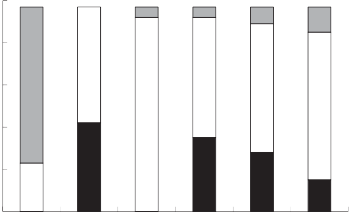 302520151050Quercus petraeaN	P	S	Ca	Mg	K	N	P	S	Ca	Mg	K35302520151050100806040200Quercus robur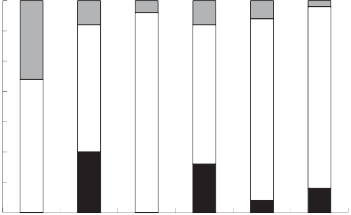 N	P	S	Ca	Mg	KPinus sylvestris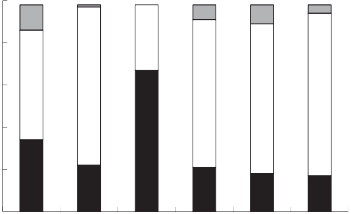 N	P	S	Ca	Mg	K140120100806040200Picea abiesN	P	S	Ca	Mg	K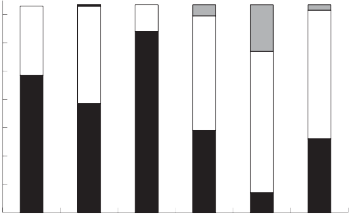 Surplus (High to Toxic) Normal (Medium) Deficiency (Low)Fig. 4 Number of plots in the three foliar nutrient status classes. Each bar presents the number of plots in which the mean foliar con- centration of the current-year leaves or needles falls within the thresholds set by Mellert & Go€ttlein (2012) for N, P, Ca, Mg and K and by Stefan et al. (1997) for S (in parenthesis).Scandinavia, see Mustaja¨ rvi et al., 2008), large portion of the plots were classified as N deficient. In these regions, N is generally limiting tree growth as sug- gested by the positive effect of N fertilisation on stem volume increment in several N fertilisation experiments in boreal forests  in  the  Nordic  countries  (Ingerslev et al., 2001; Ho€gberg et al., 2006). In contrast, the spatial distribution of broadleaved plots is more centred on Central Europe where N deposition is higher (Waldner et al., 2014). In these N enriched forests, N is no longer limiting but other nutrients such as P can become limit- ing as seems to be the case in broadleaved species here. These results are in agreement with several studies. Based on 135 permanent observation plots distributed across Switzerland and on seven N addition experi- ments, Braun et al. (2010) showed  that  Swiss  forests (P. abies and F. sylvatica) were saturated in N and that this N saturation induced a P limitation. In Germany, P limitation was reported by Mellert & Go€ttlein (2013) forP. abies stands and by Prietzel et al. (2008) for P. sylves- tris stands. However, Mellert & Ewald (2014) observed persisting N limitation in the P. abies stands of Bavarian Alps despite considerable deposition inputs; this wasattributed to a high rate of N retention in the organic horizons.Decreasing temporal trends in foliar nutrient concentrationsAmong the 22 significant temporal trends in foliar nutrient concentrations detected in this study, 20 are decreasing and 2 are increasing (Figs 2 and 3). The rela- tive change in foliar concentrations for a 10-year period ranges from -11% to 7.5%. Such temporal trends in foliar concentrations have previously been observed regionally but not on a European scale.In Switzerland, Flu¨ ckiger & Braun (1998) reported an increase in foliar N concentration in F. sylvatica and a decrease  in  foliar  P  concentration  in  F.  sylvatica  andP. abies based on foliar analyses carried out from 1984 to 1995. Braun et al. (2010) reanalysed this foliar dataset with a time series extended until 2007, and found a sig- nificant decrease in N and P foliar concentrations for both F. sylvatica and P. abies. Twenty-five years after the first foliage sampling, Duquesnay et al. (2000) resam- pled 118 F. sylvatica stands in North-Eastern France andTable 1 Estimates of the mean foliar ratios in 2000 and of the relative changes in foliar ratios for a 10-year period. Leaf age: 0 rep- resents current-year leaves/needles and 1 represents 1-year-old needles. The underlined and bold values are significant at P < 0.05 while the values in bold (not underlined) are significant at P < 0.1Tree species	Leaf age	N/P	N/S	N/Mg	N/K	Ca/Kobserved an  increase  in foliar  N concentration and a decrease in foliar P, Ca and Mg concentrations. By anal- ysing the foliar data of the French, Walloon and Lux- embourg broadleaved plots of ICP Forests, Jonard et al. (2009) detected a general decrease in  P concentration between 1993 and 2005. Except for the increasing trend in foliar N concentration (F. sylvatica), these results for broadleaved species are in accordance with the tempo- ral changes highlighted in this study.Based on foliar samples collected in 42 P. abies and P. sylvestris stands in Southern Sweden from 1985 to 1994, Thelin et al. (1998) observed decreasing trends in foliar K concentration in both species as well as in foliar S concentration for P. sylvestris. Increasing trends in foliar Ca and Mg concentrations in P. abies were also seen. These trends are consistent with our results except that we did not observe any trends in foliar K concentration for P. sylvestris. Using foliar data from control plots of fertilisation trials conducted in P. abies and P. sylvestris stands of Central Europe and Scandinavia since 1960, Mellert et al. (2004) also detected mainly decreasing trends for macronutrients, except for foliar N concen- tration of P. sylvestris which increased in Central Eur- ope. In Austria a clear decrease in S in foliage have also been observed (Fu¨ rst et al., 2003). In this study (Aus- trian Bio-Indicator Grid) 760 P. abies and P. sylvestris stands where collected and analysed annually from 1983 to 2000.All the temporal trends in foliar nutrient concentra- tions detected in this study are generally consistent with the trends reported in earlier regional studies. When monitoring the same sample plots (and same sample trees) for a long period of time, one cannot avoid the fact that the temporal trends in foliar nutri- tion are affected by the age of the sample trees. How- ever, ageing can only explain relatively small changes (about 1% in 10 years according to Braun et al., 2010) while the magnitude of the trends observed here are much higher. Foliar nutrient concentrations are also influenced by interannual variations in meteorological conditions (Stefan & Gabler, 1998; Potocˇi'c et al., 2005; Jonard et al., 2009). Drought periods decrease nutrient availability in the soil by reducing organic matter min- eralisation and ion mobility and affect the nutrient uptake capacity by modifying carbon allocation to roots, root absorbing surface and maximum absorption rates (Kreuzwieser & Gessler, 2010). Thus more fre- quent drought periods and heat waves observed in Europe during the last decades (Beniston & Diaz, 2004) or increasing insect attacks in the canopy (Pitman et al., 2010) might also have played a role in the long-term changes in foliar chemistry seen here.The significant trends in foliar N/nutrient ratios were positive for P, S and K and negative for Mg indicating that P, S and K foliar nutrition was deteriorating in comparison  to  N  nutrition  while  Mg  nutrition  was50250–25–50Q. petraea:  y = –53.06 + 32.91x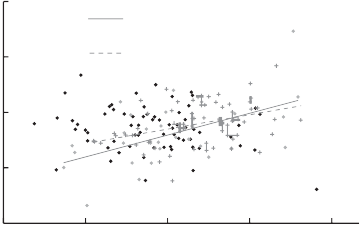 P = 0.0028, R² = 0.29P. sylvestris: y = –35.63 + 21.59xP = 0.0005, R² = 0.15diminished. We found that the decrease in foliar S con- centration was more pronounced in plots exhibiting high foliar S concentration (Fig. 5).  Since,  these  plots are most likely those that have received higher S depo- sition in the past, reduced S deposition is mirrored more clearly on foliar S nutrition in these plots. High N deposition (occurring mainly in Central Europe) can affect P nutrition by at least two means. Firstly, N depo-0.7	1.0	1.3	1.6	1.9Estimated foliar P in 2000 (mg g–1)sition acts as a fertiliser increasing tree growth, which increases need for other nutrients such as P (Pen~uelas50250–25–50Q. petraea:  y = 14.25 – 13.19xP = 0.0552, R² = 0.13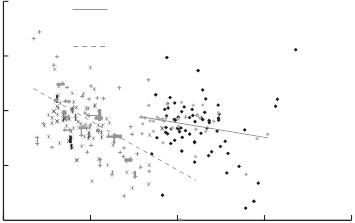 P. sylvestris: y = 40.44 – 45.01xP = <0.0001, R² = 0.34et al., 2012). Secondly, increased N availability reduces fine root biomass and negatively affects the  develop- ment of mycorrhiza (Nilsson & Wallander, 2003; Kjøller et al., 2012), which in turn plays a very important role in the P uptake of trees (Wallander, 2000). Also S depo- sition can have an effect on P nutrition. Since sulphate and phosphate are partly adsorbed on the same anion0.5	1.0	1.5	2.0	2.5Estimated foliar S in 2000 (mg g–1)50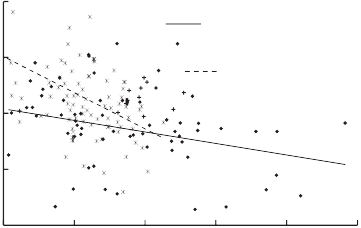 250–25–500.5	1.0	1.5	2.0	2.5	3.0Estimated foliar Mg in 2000 (mg g–1)F. sylvatica	Q. Petraea	Q. roburA. alba	P. abies	P.sylvestrisFig. 5 Relationships between the relative change in concentra- tion [Eqn (2)] and the estimated foliar concentration in 2000 [parameter a in Eqn (4)]. Only tree species exhibiting a signifi- cant trend in foliar concentration (Figs 2 and 3) are represented. When the relationship is significant, the regression line is pre- sented as well as the equation, P value and R².improving. Foliar Ca to K ratio showed an increasing trend in the 1-year-old needles of the coniferous spe- cies, suggesting either increased soil Ca availability or problems in K nutrition.The positive time trends in foliar N to P, S and K ratios is, at least partly due to continuing high N depo- sition in many European forest ecosystems (Posch et al., 2012) despite the decrease in N deposition observed since the 1980s (Fischer et al., 2007; Lorenz et al., 2008). In the case of foliar N to S ratio, the positive temporal trend are mainly due to the sharper decline in S than in N deposition, which has reduced the sulphate concen- tration in the soil solution (Jonard et al., 2012) and led to lower S uptake from soil. Furthermore, due to decreased  S  deposition,  direct  foliar  uptake  of  S  hasexchangers of the soil constituents, the decrease in sul-phate concentration in the soil solution could have favoured a higher adsorption of phosphate, therefore reducing its availability for trees (Geelhoed et al., 1997). In Q. petraea and P. sylvestris, the negative changes in foliar P concentration were more pronounced in plots with a poorer foliar P status (Fig. 5). These observations support the hypothesis of an increased P demand due to higher tree productivity. In the plots with the lower soil P availability, the increased P requirement cannot be satisfied.The negative temporal trend in foliar N to Mg ratio could be an indication that  some  forest  ecosystems are progressively recovering from past acidification due to the sharp decline in acidifying deposition observed in Europe (Fischer et al., 2007; Lorenz et al., 2008). In P. abies, the positive change in foliar Mg concentration was more marked in plots with a low foliar Mg status. This is in agreement  with  the  find- ings of Cools & De Vos  (2011)  who  compared  two soil inventories carried out in 1985–1996 and in 2006– 2008, and found an increase in soil pH and in base saturation in soils with low pH (pH  CaCl2  < 4)  and low soil buffering capacity (BS < 20%). In F. sylvatica, the negative changes in foliar Mg concentration were more pronounced in plots with a better foliar Mg sta- tus (Fig. 5). These plots probably continue to acidify (Cools & De  Vos,  2011),  possibly  due  to  N  leaching in N saturated ecosystems (many F. sylvatica plots with a surplus N nutrition, see Fig. 4) or due to nutrient removal associated  with  timber  harvesting. In the monitoring plots studied here, nutrient export could have contributed to reduced soil nutrient avail- ability but this effect was probably limited during the study period since only light, selective cuttings,  if any, were carried out and no plots with clear cuttings were included here.At present, there is a growing demand for bioenergy in Europe, and it is therefore important to highlight that timber harvesting also contributes to soil acidification. Intensified wood biomass harvesting to satisfy the demand for renewable energy increase  nutrient removal from forests if small branches, twigs, foliage, and roots are used as bioenergy since these tree compo- nents have higher nutrient concentrations than the stem and coarse branches (Andre´ et al., 2010; Merila¨ et al., 2014).Increase in foliar mass and dilution effectAnalysing the temporal changes in the mass of 100 leaves or 1000 needles is essential to understand  the time trends in foliar nutrient concentrations. An increase in foliar mass can reduce foliar nutrient con- centrations by dilution while a decrease in foliar mass can lead to an increase in foliar nutrient concentrations. For broadleaved species, upward trends in foliar mass were observed but this temporal change was significant only in F. sylvatica (Fig. 3). The only significant tempo- ral trend in conifers was seen in P. abies in which mass of current-year needles increased by 10% in 10 years (Fig. 2). This increase is quite substantial since increases in foliage mass of this magnitude are usually seen in fertilisation  experiments  (Maier   et al.,   2008;   Krause et al., 2012). In many parts of Europe elevated N depo- sition, originating from numerous anthropogenic sources (fossil fuels, agriculture etc.), functions as fertil- iser that can enhance tree productivity, including increased foliage growth. In broadleaved species in which foliar N was at an adequate level, the increase in foliage mass can be further enhanced by the global enrichment in atmospheric CO2 as well as the rise in air temperature and prolonged vegetation period (Boisve- nue & Running, 2006). The increase in productivity could also be explained by the development stage of the forests if most of them were in phase of exponential growth during the study period. Indeed, the periodic annual increment in volume of a forest stand increases to a maximum value as tree matures and then slowly declines during the rest of the silvicultural cycle. Depending on the site index, the maximum periodic increment  occurs  when  trees   are   between   20   and 50 years old in case of the coniferous species studied here and between 40 and 75 years in case of the studied broadleaved species (INRA, ONF, ENGREF, 1984; Da- gnelie et al., 1988). At the beginning of the study period, the coniferous species on our sample plots were on average 60–80 years old and 80–100 years old in case of broadleaved species. The development stage of the studied forest stands can therefore not explain the increase  in  productivity  since  the  majority  of  thesestands had passed the period of maximum growth already before the beginning of the study period.Temporal trends in nutrient contentsIncreased foliar mass observed in F. sylvatica, Q. robur and P. abies (current-year needles) was accompanied by a near systematic increase in nutrient contents, except for the foliar Mg content of F. sylvatica (Fig. 3). In P. abies, the increase in the nutrient contents of current- year needles seems to have occurred at the expense of the nutrient contents of older needles. Part of the increased nutrient demand (increased foliar mass) of P. abies was probably met by a higher nutrient retransloca- tion from  1-year-old needles (Wyttenbach et al., 1995; Bauer et al., 1997) whose nutrient contents decreased with time. This was the case in all major nutrients except in Ca, which is a rather phloem immobile nutri- ent (Marschner, 2012).Although the nutrient contents of current-year leaves or needles rose for F. sylvatica, Q. robur  and  P.  abies, their increased nutrient demand associated with their increased growth remained partly unsatisfied by soil nutrient supply leading to a decrease in nutrient con- centration (dilution effect).Alarming trends in foliar nutritionAmong the temporal changes in foliar nutrition observed in this study, some trends demand immediate notice. A trend is considered to be alarming when a decrease in foliar concentration was observed for a lim- iting nutrient. According to this criterion, we found a significant deterioration in P nutrition in F. sylvatica, Q. Petraea and P. sylvestris. In Q. Petraea and P. sylvestris, the decrease in foliar P concentration was more pro- nounced on plots with low foliar P status, meaning that trees with latent P deficiency could become deficient in the near future. Regarding A. alba and P. abies, no sig- nificant trends in foliar P concentration were observed in current-year needles while decreasing trends were noticed in 1-year-old needles, possibly indicating an increased P retranslocation from older needles in response to increased P requirement. This deterioration in P nutrition will certainly limit tree response to increased atmospheric CO2 as well as the C sequestra- tion capacity of European forests. It could also induce tree health problems since the N to P ratio of all tree species (Table 1) was clearly above the thresholds beyond which defoliation has been found to increase in broadleaved (14.8) and coniferous (7.3) stands (Vere- soglou et al., 2014). These results are totally consistent with several recent global studies showing that the unbalanced  inputs  of  C  and  N  relative  to  P  inducedsignificant changes in organism stoichiometry resulting in profound and uncertain consequences on the struc- ture, functioning and diversity of terrestrial and aquatic ecosystems (Pen~uelas et al.,  2012,  2013  and  Sardans et al., 2012). Among others, Pen~uelas et al. (2013) showed that the limited P availability is likely to reduce carbon storage in natural ecosystems during the course of the century. Based on a synthesis study of 92 forests in different climate zones, Fernandez-Martinez et al. (2014) observed that only forests with adequate nutri- ent supply are able to augment their net ecosystem pro- ductivity with increasing gross primary production.While no broadleaved plots were found  to  have low foliar S status, high proportions of  the  P.  abies and P. sylvestris plots (88% and 68%, respectively) exhibited low foliar S concentrations in current-year needles. A decrease in foliar S concentration was observed in current-year needles of both coniferous species and for 1-year-old needles of P. abies. These negative trends in foliar S concentrations seem  how- ever less alarming  than for  P since the decrease was more pronounced in plots with higher foliar S status (Fig. 5) and since the mean N  to  S  ratio  (Table 1)  is not indicating any deficiency in S (Bonneau, 1995). In all species, the mean  N  to  S  ratio  is  equal  or  below 15 which corresponds to the level needed to produce an optimal level of proteins for tree growth and maintenance (Bonneau, 1995).  The  downward  trends in foliar S concentration should however be moni- tored because the current trend could eventually lead to S deficiency in the future.In F. sylvatica, the foliar Mg status (which was esti- mated to be low or deficient in 29% of the plots in 2000) significantly decreased during the 1992–2009 period. This decline in foliar Mg concentration was however more marked in plots with a high foliar Mg status. Regarding K, a decreasing trend in foliar concentration was observed in Q. petraea and for P. abies which had respectively 12% and 35% of plots with low or deficient foliar K status. For Ca, we also notice a  decrease  in foliar concentration of F. sylvatica and Q. petraea (36% and 18% of plots with low foliar Ca  status, respectively).Concluding remarksAltogether our results show a clear deterioration in P nutrition during the past two decades in some of the main tree species. Our study also highlights some downward trends that should be monitored closely in the future since they could become alarming: e.g., decrease in foliar S concentration in P. abies and P. syl- vestris, in foliar Mg concentration in F. sylvatica, in foliar K concentration in Q. petraea and P. abies and in foliarCa concentration in F. sylvatica and Q. petraea. As tree nutrient status exerts a tight control on net ecosystem productivity, this deterioration in tree nutrition could have a strong impact on the response of forest ecosys- tems to climate change. Nutrient availability and tree nutrition should therefore be accounted for in global carbon cycle to allow climate models to better predict C sequestration capacity of forests and avoid overestimations.In Europe, increased tree productivity likely due to high N deposition and also possibly to global atmo- spheric CO2 enrichment has led to a higher nutrient demand by trees. As the soil nutrient supply was prob- ably not always sufficient to meet the growing demands by trees, this could partly explain the deterio- ration of tree mineral nutrition. In addition, the sharp decline in S deposition has significantly reduced its availability, while elevated N deposition could have negatively affected nutrient uptake capacity of trees and lead to nutrient imbalances.This study also highlights the importance of long- term forest monitoring in following spatiotemporal trends in forest ecosystems. Now that Europe is dra- matically increasing its wood biomass harvesting to satisfy the demands for bioenergy, it is crucial to take into account nutrient limitations for forest growth to avoid overestimations of forest productivity in response to elevated atmospheric CO2 when develop- ing global climate models. To be able to monitor changes in carbon sequestration capacity of  forests, and the underlying factors like tree nutrition affecting this capacity, a European wide monitoring network is needed which is able to detect and act on alarming trends as they appear.AcknowledgementsThe evaluation was based on data that are part of the UNECE ICP Forests Database (see www.icp-forests.org). In particular, data from Austria (responsible institution: BFW), Belgium (INBO, MRW/DGARNE/DNF and UCL/ELI), Czech Republic (VULHM), Denmark (Forest & Landscape), Estonia (Estonian Environment Agency), Finland (METLA), France (RENECO- FOR), Germany (Bundesministerium fu¨ r Erna¨hrung, Landwirts- chaft und Verbraucherschutz), Greece (Institute of Mediterranean Forest Ecosystems), Ireland (Coillte), Italy (Cone- cofor), Latvia (State Forest Service of Latvia), Lithuania (State Forest Survey Service), Netherlands (Ministry of Agriculture, Nature and Food quality), Norway (Norwegian Forest and Landscape Institute), Romania, (Forest Research and Manage- ment Institute), Slovak Republic (National Forest Centre), Spain (INIA and General Directorate for Nature and Forest Policy), Sweden (Swedish Forest Agency), Switzerland (WSL) and Uni- ted Kingdom (Forest Research) were part of the analyses. Data collection was cofinanced by the European Commission under regulations (EEC) No 2158/86 and Forest Focus (EC) No 2152/ 2003. We thank the members of the UNECE ICP Forests Expertpanel on Foliage and Litterfall for participating in the assess- ment of foliar data quality and its improvement which allowed the evaluation of the presented data.ReferencesAber J, Neilson RP, McNulty S et al. (2001) Forest processes and global environmental change: predicting the effects of individual and multiple stressors. BioScience, 51, 735–751.Aber JD, Goodale CL, Ollinger SV et al. (2003) Is nitrogen deposition altering the nitrogen status of northeastern forests? BioScience, 53, 375–389.Andre´ F, Jonard M, Ponette Q (2010) Biomass and nutrient content of sessile oak [Quercus petraea (Matt.) Liebl.] and beech (Fagus sylvatica L.) stem and branches in a mixed stand in southern Belgium. Science of the Total Environment, 408, 2285– 2294.Bauer G, Schulze ED, Mund M (1997) Nutrient contents and concentrations in rela- tion to growth of Picea abies and Fagus sylvatica along a European transect. Tree Physiology, 17, 777–786.Beniston M, Diaz HF (2004) The 2003 heat wave as an example of summers in a greenhouse climate? Observations and climate model simulations for Basel, Swit- zerland. Global and Planetary Change, 44, 73–81.Boisvenue C, Running SW (2006) Impacts of climate change on natural forest produc- tivity - evidence since the middle of the 20th century. Global Change Biology, 12, 862–882.Bonneau  M  (1995)  Fertilisation  des  for^ets  dans  les  pays  tempe´re´s.  ENGREF,  Nancy,France.Bontemps JD, Herve´ JC, Leban JM et al. (2011) Nitrogen footprint in a long-term observation of forest growth over the twentieth century. Trees, 25, 237–251.Braun S, Thomas VFD, Quiring R et al. (2010) Does nitrogen deposition increase forest production? The role of phosphorus. Environmental Pollution, 158, 2043–2052.Ceulemans R, Janssens IA, Jach ME (1999) Effects of CO2 enrichment on trees: lessons to be learned in view of future ecosystem studies. Annals of Botany, 84, 577–590.Cools N, De Vos B (2011) Availability and evaluation of European forest soil monitor- ing data in the study on the effects of air pollution on forests. iForest, 4, 205–211. Dagnelie P, Palm R, Rondeux J et al. (1988) Tables de production relatives 'a l’e´pice´a com-mun. Les presses agronomiques de Gembloux, Gembloux, Belgique.Duquesnay A, Dupouey JL, Cle´ment A (2000) Spatial and temporal variability of foliar mineral concentration in beech (Fagus sylvatica) stands in northeastern France. Tree Physiology, 20, 13–22.Fernandez-Martinez M, Vicca S, Janssens IA et al. (2014) Nutrient availability as the key regulator of global forest carbon balance. Nature Climate Change, 4, 471–476.Fischer R, Mues V, Ulrich E et al. (2007) Monitoring of atmospheric deposition in European forests and an overview on its implication on forest condition. Applied Geochemistry, 22, 1129–1139.Flu¨ ckiger W, Braun S (1998) Nitrogen deposition in Swiss forests and its possible rele- vance for leaf nutrient status, parasite attacks and soil acidification. Environmental Pollution, 102, 69–76.Fu¨ rst A (2014) 16th Needle/Leaf Interlaboratory Comparison Test 2013/2014. Techni- cal Report QA-RFoliar, Vienna, Austria.Fu¨ rst A, Smidt ST, Herman F (2003) Monitoring the impact of sulphur with the Aus- trian bioindicator grid. Environmental Pollution, 125, 13–19.Geelhoed JS, Hiemstra T, Van Riemsdijk WH (1997) Phosphate and sulfate adsorption on goethite: single anion and competitive adsorption. Geochimica et Cosmochimica Acta, 61, 2389–2396.Ho€gberg P, Fan H, Quist M et al. (2006) Tree growth and soil acidification in response to 30 years of experimental nitrogen loading on boreal forest. Global Change Biol- ogy, 12, 489–499.Ingerslev M, Ma¨ko€nen E, Nilsen P et al. (2001) Main findings and future challenges in forest nutritional research and management in the Nordic countries. Scandinavian Journal of Forest Research, 6, 488–501.INRA, ONF, ENGREF (1984) Tables de production pour les for^ets fran,caises (2e e´d. ) Edi-tion de l’ ENGREF, Nancy, France.Jonard M, Andre´ F, Dambrine E et al. (2009) Temporal trends in the foliar nutritional status of the French, Walloon and Luxembourg broad-leaved plots of forest moni- toring. Annals of forest science, 66, 412–421.Jonard M, Andre´ F, Giot P et al. (2010) Thirteen-year monitoring of liming and PK fer- tilization effects on tree vitality in Norway spruce and European beech stands. European Journal of Forest research, 129, 1203–1211.Jonard M, Legout A, Nicolas M et al. (2012) Deterioration of tree vitality despite a sharp decline in acid deposition: a long-term regional perspective. Global Change Biology, 18, 711–725.Katzensteiner K, Glatzel G, Kazda M (1992) Nitrogen-induced nutritional imbalances—a contributing factor to Norway spruce decline in the Bohemian Forest (Austria).Forest Ecology and Management, 51, 29–42.Kjøller R, Nilsson LO, Hansen K et al. (2012) Dramatic changes in ectomycorrhizal community composition, root tip abundance and mycelial production along a stand-scale nitrogen deposition gradient. New Phytologist, 194, 278–286.Ko€nig N, Cools N, Derome J et al. (2013) Data quality in laboratories: methods and results for soil, foliar and water chemical analysis. In: Forest Monitoring. Methods for Terrestrial Investigations in Europe with an Overview of North America and Asia (eds Ferretti M, Fischer R), pp. 415–454. Elsevier, Amsterdam, The Netherlands.Krause K, Cherubini P, Bugmann H et al. (2012) Growth enhancement of Picea abies trees under long-term, low-dose N addition is due to morphological more than to physiological changes. Tree Physiology, 32, 1471–1481.Kreuzwieser J, Gessler A (2010) Global climate change and tree nutrition: influence of water availability. Tree Physiology, 30, 1221–1234.Lorenz M, Becher G, Mues V et al. (2008) Monitoring forest condition in Europe: con- centrations of nitrogen and sulphur in bulk deposition and defoliation of main tree species. International Journal of Environmental Studies, 65, 299–309.Lukac M, Calfapietra C, Lagomarsino A et al. (2010)  Global climate  change and tree nutrition: effects of elevated CO2  and temperature. Tree Physiology, 30, 1209– 1220.Maier CA, Palmroth S, Ward E (2008) Short-term effects of fertilization on photosyn- thesis and leaf morphology of field-grown loblolly pine following long-term expo- sure to elevated CO2 concentration. Tree Physiology, 28, 597–606.Marschner P (2012) Marschner’s Mineral Nutrition of Higher Plants (3rd edn). Elsevier, London.Mellert KH, Ewald J (2014) Nutrient limitation and site-related growth potential of Norway spruce [Picea abies (L.) Karst] in the Bavarian Alps. European Journal of Forest Research, 133, 433–451.Mellert KH, Go€ttlein A (2012) Comparison of new foliar nutrient thresholds derived from van den Burg’s literature compilation with established central European ref- erences. European Journal of Forest Research, 131, 1461–1472.Mellert KH, Go€ttlein J (2013) Identification of nutrient thresholds and limiting nutri- ent factors of Norway spruce by applying new critical foliar nutrient concentra- tions and modern regression. Allgemeine Forst und Jagdzeitung, 184, 197–203.Mellert KH, Prietzel J, Straussberger R (2004) Long-term nutritional trends of conifer stands in Europe: results from the RECOGNITION project. European Journal of For- est Research, 123, 305–319.Merila¨ P, Mustaja¨rvi K, Helmisaari H-S et al. (2014) Above- and belowground N stocks in coniferous boreal forests in Finland. Forest Ecology and Management, 311, 17–28.Mohren GMJ, Van Den Burg J, Burgen FW (1986) Phosphorus deficiency induced by nitrogen input in Douglas fir in the Netherlands. Plant and Soil, 95, 191–200.Mustaja¨rvi K, Merila¨ P, Derome J et al. (2008) Fluxes of dissolved organic and inor- ganic nitrogen in relation to stand characteristics and latitude in Scots pine and Norway spruce stands in Finland. Boreal environment research, 13, 3–21.Nilsson LO, Wallander H (2003) Production of external mycelium by ectomycorrhizal fungi in a Norway spruce forest was reduced in response to nitrogen fertilization. New Phytologist, 158, 409–418.Norby RJ, DeLucia EH, Gielen B (2005) Forest response to elevated CO2 is conserved across a broad range of productivity. Proceedings of the National Academy of Sciences of the United States of America, 102, 18052–18056.Norby RJ, Warren JM, Iversen CM (2010) CO2 enhancement of forest productivity constrained by limited nitrogen availability. Proceedings of the National Academy of Sciences of the United States of America, 107, 19368–19373.Oren R, Ellsworth DS, Johnsen KH et al. (2001) Soil fertility limits carbon sequestra- tion by forest ecosystems in CO2-enriched atmosphere. Nature, 411, 469–472.Pen~uelas J, Sardans J, Rivas-Ubach A et al. (2012) The human-induced imbalance between C, N, and P in Earth’life system. Global Change Biology, 18, 3–6.Pen~uelas J, Poulter B, Sardans J et al. (2013) Human-induced nitrogen-phosphorus imbalances alter natural and managed ecosystems across the globe. Nature Com- munications, 4, 1–10.Pitman RM, Vanguelova EI, Benham SE (2010) The effects of phytophagous insects on water and soil nutrient concentrations and fluxes through forest stands of the Level II monitoring network in the UK. Science of the Total Environment, 409, 169–181.Posch M, Slootweg J, Hettelingh JP (2012) Modelling and mapping of atmospheri- cally-induced ecosystem impacts in Europe, CCE Status Report 2012. Coordination Center for Effects, RIVM, Bilthoven, the Netherlands.Potocˇi'c N, C' osi'c T, Pila-s I (2005) The influence of climate and soil properties oncalcium nutrition and vitality of Silver fir (Abies alba Mill.). Environmental Pollution,137, 596–602.Prietzel J, Stetter U (2010) Long-term trends of phosphorus nutrition and topsoil phosphorus stocks in unfertilized and  fertilized Scot  pine (Pinus sylvestris  L.) stands at two sites in southern Germany. Forest Ecology and Management, 259, 1141–1150.Prietzel J, Rehfuess KE, Stetter U et al. (2008) Changes of soil chemistry, stand nutrition, and stand growth at two Scots pine (Pinus sylvestris L.) sites in Central Europe during 40 years after fertilization, liming, and lupine introduction. European Journal of Forest Research, 127, 43–61.Rautio P, Fu¨ rst A (2013) Tree foliage: sampling and chemical analyses. In: Forest Monitoring. Methods for Terrestrial Investigations in Europe with an Overview of North America and Asia (eds Ferretti M, Fischer R), pp. 223–236. Elsevier, Amsterdam, The Netherlands.Rautio  P,  Fu¨ rst  A,  Stefan  K  et al.  (2010)  Sampling  and  analysis  of  needles  and leaves. manual part XII. In: Manual on Methods and Criteria for Harmonized Sam- pling, Assessment, Monitoring and Analysis of the Effects of Air Pollution on Forests (eds Ferretti M), pp. 1–19. UNECE, ICP Forests Programme Co-ordinating Cen- tre, Hamburg, Germany. Available at: [http://www.icpforests.org/Manual.htm] Reis S, Grennfelt P, Klimont Z et al. (2012) From acid rain to climate change. Science,338, 1153–1154.Rupert G, Miller JR (1986) Beyond ANOVA, Basics of Applied Statistics. Wiley, New York.Sardans J, Rivas-Ubach A, Pen~uelas J (2012) The C:N:P stoichiometry of organisms and ecosystems in a changing world: a review and perspectives. Perspectives in Plant Ecology, Evolution and Systematics, 14, 33–47.Solberg S, Dobbertin M, Reinds GJ et al. (2009) Analyses of the impact of changes in atmospheric deposition and climate on forest growth in European monitor- ing plots: a stand growth approach. Forest Ecology and Management, 258, 1735– 1750.Stefan K, Gabler K (1998) Connections between climatic conditions and the nutri- tional status of spruce needles determined from the Austrian bio-indicator grid. Environmental Science and Pollution Research, Special Issue 1, 59–62.Stefan K, Fu¨ rst A, Hacker R et al. (1997) Forest foliar condition in Europe. Results of the large-scale foliar  chemistry surveys  (survey 1995 and  data from  previous years), Brussels Geneva Vienna.Sulkava M, Luyssaert S, Rautio P (2007) Modelling the effects of varying data quality on trend detection in environmental monitoring. Ecological Informatics, 2, 167–176.Thelin G, Rosengren-Brinck U, Nihlgard B et al. (1998) Trends in needle and soil chemistry of Norway spruce and Scots pine in South Sweden 1985–1994. Environ- mental Pollution, 99, 149–158.Veresoglou SD, Pen~uelas J, Fischer R et al. (2014) Exploring continental-scale stand health – N:P ratio relationships for European forests. New Phytologist, 202, 422–430. Waldner P, Marchetto A, Thimonier A et al. (2014) Analyses of temporal trends in atmospheric deposition of inorganic nitrogen and sulphate to forests in Europe.Atmospheric Environment. accepted.Wallander H (2000) Uptake of phosphorus from apatite by Pinus sylvestris seedlings colonised by different ectomycorrhizal fungi. Plant and Soil, 218, 249–256.Wyttenbach A, Schleppi P, Tobler L (1995) Concentrations of nutritional and trace elements in needles of Norway spruce [Picea abies (L.) Karst.] as functions of the needle age class. Plant and Soil, 168–169, 305–312.NSNSQuercus petraeaNS	NSQuercus petraeaNS	NSQuercus petraeaNS	NS****NS*	NSNS*	NS(*)	**(*)	**(*)	**(*)	**(*)	***Estimate of the mean foliar ratio in 2000 [parameter a of Eqn (1)]Estimate of the mean foliar ratio in 2000 [parameter a of Eqn (1)]Estimate of the mean foliar ratio in 2000 [parameter a of Eqn (1)]Estimate of the mean foliar ratio in 2000 [parameter a of Eqn (1)]Estimate of the mean foliar ratio in 2000 [parameter a of Eqn (1)]Estimate of the mean foliar ratio in 2000 [parameter a of Eqn (1)]Estimate of the mean foliar ratio in 2000 [parameter a of Eqn (1)]Fagus sylvatica020.3114.7818.813.371.08Quercus petraea018.9314.9315.513.010.90Quercus robur016.3514.6915.293.020.78Abies alba010.8611.669.472.641.18112.6711.3614.103.031.99Picea abies09.4914.3012.562.470.69110.7713.5713.862.601.06Pinus sylvestris011.0914.4515.962.910.51112.2715.0219.323.230.91Estimate of the relative change in foliar ratio for a 10-year period [Eqns (2) or (3)]Estimate of the relative change in foliar ratio for a 10-year period [Eqns (2) or (3)]Estimate of the relative change in foliar ratio for a 10-year period [Eqns (2) or (3)]Estimate of the relative change in foliar ratio for a 10-year period [Eqns (2) or (3)]Estimate of the relative change in foliar ratio for a 10-year period [Eqns (2) or (3)]Estimate of the relative change in foliar ratio for a 10-year period [Eqns (2) or (3)]Estimate of the relative change in foliar ratio for a 10-year period [Eqns (2) or (3)]Fagus sylvatica0 3.9  2.5 4.3-0.3-1.4Quercus petraea0 8.2 -0.4-1.3 5.7 4.0Quercus robur04.10.90.51.40.2Abies alba04.2-5.1- 10.4 -0.73.219.4-3.0-5.12.7 12.2 Picea abies0-0.3 3.2 - 4.2 2.33.51 3.0 2.2-2.6 3.3  9.5 Pinus sylvestris0 3.4  5.2 -2.6-2.5-4.011.5-1.21.30.0 6.3 